ПЛАН И ГРАФИК ПРОВЕДЕНИЯ ВИТЕБСКИХ ОБЛАСТНЫХ ОЛИМПИАД И КОНКУРСОВ ДЛЯ УЧАЩИХСЯ В 2020 ГОДУ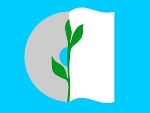 МесяцДатаМероприятиеянварь 2020 - март 2020   30.01.2020  - 20.03.2020  
  Областной дистанционный конкурс проектов учащихся 5-8 классов  «Я познаю мир» (совместно с Витебским филиалом  Международного университета «МИТСО») январь 2020 - май 2020 01.02.2020 -    май 2020                Областной конкурс исследовательских работ и творческих проектов учащихся  2-4 классов  «Вернисаж»  (совместно с Витебским филиалом Международного университета «МИТСО») январь - март 23.01.-23.02.2020 Областной дистанционный творческий конкурс для учащихся  2-4 классов   и  педагогов первой ступени образования учреждений общего среднего образования   ”Эксперимент-шоу“ январь - март 21.01-20.03.2020 ВИТЕБСКИЙ ОБЛАСТНОЙ ДИСТАНЦИОННЫЙ КОНКУРС «ЮНЫЙ СКРЕТЧЕР-2020» январь 30.01.2020 Витебская областная дистанционная олимпиада по трудовому обучению (7-8 класс)февраль Витебская областная дистанционная олимпиада по русскому языку и литературе (5-6 класс) февраль Витебский областной турнир юных математиков (младшая лига) февраль Витебская областная дистанционная  олимпиада по астрономии (7-8 класс) март Витебская областная дистанционная олимпиада по математике для учащихся 2-4 классов. март Витебский областной открытый турнир по робототехнике «РобоФест-Орша» март Витебская областная олимпиада по программированию «Юный программист» (7-8 класс)  март Витебский математический турнир в рамках Международного математического турнира городов (базовый и сложный тур) март Витебская областная дистанционная олимпиада по трудовому обучению (7-8 класс)  март Витебская областная олимпиада по географии (7-8 класс) апрель 14.04.2020 Витебская областная олимпиада по английскому языку (9 класс) апрель 21.04.2020 Витебская областная олимпиада по немецкому языку (8-9 класс) апрель 28.04.2020 Витебская областная олимпиада по французскому  языку (8-9 класс) апрель Витебская областная олимпиада по русскому языку и литературе (7-8 класс) апрель Витебская областная олимпиада по химии (7-8 класс)  апрель Витебская областная олимпиада по обществоведению (совместно с Витебским филиалом Международного университета “МИТСО“) (10-11 классы) апрель Витебская областная дистанционная олимпиада по логистике (5-8 классы; совместно с Витебским филиалом Международного университета “МИТСО“)  апрель  Витебская областная дистанционная олимпиада по информатике «Компьютерная сказка» (2-4 класс) апрель Витебский открытый турнир “Математический BrainStorm”  для учащихся 6-7 классов.февраль-март- апрель 04.02.2020 (дистанционный тур)
  Витебская областная олимпиада по физике (7-8 класс) январь, апрель Витебская областная дистанционная  олимпиада “Перекресток” (3-4 класс) февраль, апрель Витебская областная дистанционная  олимпиада “Перекресток” (1-2 класс) май  Витебская областная  олимпиада по информатике «Информаша» (5-6 класс) май  Витебская областная открытая олимпиада по программированию в среде SCRATCH (5-6 классы) январь-май 31.01.2020
 (1 дистанционный тур) Витебская областная олимпиада по белорусскому языку и литературе (7-8 класс) октябрь Витебская областная олимпиада по биологии (7 класс) октябрь Витебский областной турнир юных математиков (старшая лига) (8-11 класс) октябрь Витебский математический турнир в рамках Международного математического турнира городов (базовый и сложный тур) (6-11 класс) октябрь Витебский областной открытый турнир “Vitebsk-RoboKids” (2-4 класс) ноябрь Витебский областной конкурс работ исследовательского характера «Эврика» (9-11 классы) (совместно с УО «ВГУ им. П.М. Машерова») ноябрь Витебская областная дистанционная олимпиада “Перекресток” (2-4 класс) декабрь  Витебский областной турнир юных физиков декабрьУчастие школьников и педагогов Витебской области в Международной акции “Час кода” декабрь Областная открытая дистанционная олимпиада по программированию в среде SCRATCH (2-4 классы) декабрь Областная  дистанционная  олимпиада по алгебре в честь профессора УО «ВГУ им. П.М.Машерова» Ананченко К.О. (7-11 класс) (совместно с УО «ВГУ им. П.М. Машерова») декабрь   01.11-01.12Международная дистанционная олимпиада школьников по химии  "Интер-Химик-Юниор"  в течение года Участие в дистанционных мероприятиях, проводимых в России, странах ближнего и дальнего зарубежья 